Поселковая администрация сельского поселения «Поселок Детчино»Малоярославецкого  районаКалужской  областиПОСТАНОВЛЕНИЕ«25» января 2023 г.      		                                                                                                 № 26«О создании общественной комиссии по обеспечению реализации муниципальной программы «Формирование комфортной городской среды муниципального образования сельского поселения «Посёлок Детчино» на 2018-2024 годы»	В целях осуществления контроля за реализацией мероприятий по формированию комфортной городской среды и рассмотрения любого рода вопросов, возникающих в связи с их реализацией, в соответствии с постановлением поселковой администрации сельского поселения «Посёлок Детчино» от 26.09.2017 № 276 (ред. № 75 от 27.03.18; № 57 от 05.03.2019; № 75а от 28.03.2019; № 323а от 30.12.2019; № 62а от 07.04.2020; № 136а от 10.08.2020; № 48 от 15.03.2021; № 173 от 13.08.2021; № 186 от 09.09.2021; № 99 от 15.06.2022) «Об утверждении муниципальной программы «Формирование современной городской среды муниципального образования сельского поселения «Посёлок Детчино» на 2018-2024 годы»поселковая администрация СП «Посёлок Детчино»ПОСТАНОВЛЯЕТ:На территории сельского поселения «Посёлок Детчино» сформировать общественную комиссию по обеспечению реализации муниципальной программы «Формирование комфортной городской среды муниципального образования сельского поселения «Посёлок Детчино» на 2018-2024 годы» (далее по тексту – Общественная комиссия) (приложение № 1).Утвердить положение об Общественной комиссии (приложение № 2).Настоящее Постановление вступает в силу после его подписания и подлежит размещению на официальном сайте поселковой администрации сельского поселения «Посёлок Детчино» в сети Интернет.Постановление поселковой администрации сельского поселения «Посёлок Детчино» от 15.08.2019 № 198 «О создании общественной комиссии по обеспечению реализации муниципальной программы «Формирование комфортной городской среды муниципального образования сельского поселения «Посёлок Детчино» на 2018-2024 годы» и его редакции от 13.01.2020 № 8а; от 15.06.2020 № 100; от 11.05.2021 № 101; от 25.05.2021 № 110а; от 13.08.2021 № 174; от 11.04.2022 № 69) считать утратившими силу.Глава поселковой администрации сельского поселения «Посёлок Детчино»                                                                  С.Н. КуприковПриложение № 1 к постановлению поселковой администрации сельского поселения «Посёлок Детчино»                                                                                                                         № 26 от «25» января 2023г.Состав общественной комиссии по обеспечению реализациимуниципальной программы «Формирование комфортной городской среды»на территории сельского поселения «Посёлок Детчино» на 2018-2024 годы»1. С.Н. Куприков – Глава поселковой администрации СП «Посёлок Детчино», председатель общественной комиссии;2. А.М. Воробьёв – Глава СП «Посёлок Детчино», депутат поселкового Собрания СП «Посёлок Детчино», заместитель председателя комиссии;3. А.А. Крючкова – ведущий эксперт поселковой администрации СП «Посёлок Детчино», секретарь комиссии;Члены комиссии:4. С.Н. Кондакова – заместитель Главы поселковой администрации СП «Посёлок Детчино»;5. Н.А. Гришина – главный специалист поселковой администрации СП «Посёлок Детчино»;6. Л.А. Бахмарова – ведущий эксперт поселковой администрации СП «Посёлок Детчино»;7. М.М. Ефимова – депутат Малоярославецкого Районного Собрания депутатов;8. Г.П. Никаноров – депутат Малоярославецкого Районного Собрания депутатов, директор МБУ «СК «Олимпионик»;9. Е.Н. Мелехова – депутат поселкового Собрания СП «Посёлок Детчино», директор МБУ «Детчинский дом культуры»;10. М.М. Овсянникова – депутат поселкового Собрания СП «Посёлок Детчино»;11. Е. В. Коростелев – депутат поселкового Собрания СП «Посёлок Детчино»;12. Ю.А. Титкин – директор МБУ «Управление благоустройством»;13. Е.Л. Теребенцева – директор МБУ «Детчинская сельская библиотека»;14. А.П. Кусков – художественный руководитель МБУ «Детчинский дом культуры»;15. Р.А Матюнин – представитель маломобильных групп населения; 16. Представитель от Регионального исполкома Общероссийского Народного Фронта в Калужской области (по согласованию);17. Представитель от Малоярославецкой районной администрации МР «Малоярославецкий район» (по согласованию).Приложение № 2 к постановлению поселковой администрации сельского поселения «Посёлок Детчино»                                                                                                                        № 26 от «25» января 2023 г.Положение об общественной комиссии по реализации муниципальной программы «Формирование современной городской среды на территории СП «Поселок Детчино» на 2018-2024 годы»1. Общественная комиссия по обеспечению реализации муниципальной программы «Формирование комфортной городской среды муниципального образования сельского поселения «Посёлок Детчино» на 2018-2024 годы» (далее по тексту – Общественная комиссия) является коллегиальным органом, созданным в целях осуществления контроля за реализацией мероприятий по формированию комфортной городской среды и рассмотрения любого рода вопросов, возникающих в связи с их реализацией, в соответствии с постановлением поселковой администрации сельского поселения «Посёлок Детчино» от 26.09.2017 № 276 (ред. № 75 от 27.03.18; № 57 от 05.03.2019; № 75а от 28.03.2019; № 323а от 30.12.2019; № 62а от 07.04.2020; № 136а от 10.08.2020; № 48 от 15.03.2021; № 173 от 13.08.2021; № 186 от 09.09.2021; № 99 от 15.06.2022) «Об утверждении муниципальной программы «Формирование современной городской среды муниципального образования сельского поселения «Посёлок Детчино» на 2018-2024 годы».Общественная комиссия в своей деятельности руководствуется Конституцией Российской Федерации, федеральными законами, указами и распоряжениями Президента Российской Федерации, постановлениями и распоряжениями Правительства Российской Федерации, Уставом сельского поселения «Поселок Детчино», а также настоящим Положением.2. Общественная комиссия создается в целях:а) осуществления контроля и координации хода реализации муниципальной программы «Формирование комфортной городской среды муниципального образования сельского поселения «Посёлок Детчино» на 2018-2024 годы» (далее по тексту – Муниципальная программа), в том числе осуществления контроля за реализацией конкретных мероприятий в рамках указанной программы;б) осуществления контроля и координации исполнения муниципальным образованием обязательств, в соответствии с постановлением Правительства Российской Федерации от 10.02.2017 № 169 «Об утверждении Правил предоставления и распределения субсидий из федерального бюджета бюджетам субъектов Российской Федерации на поддержку государственных программ субъектов Российской Федерации и муниципальных программ формирования современной городской среды»;г) предварительного рассмотрения и согласования отчетов о реализации Муниципальной программы на 2018-2024 гг.;д) иных целей – по усмотрению муниципального образования.3. В состав Общественной комиссии включаются:а) сотрудник администрации, ответственный за реализацию Муниципальной программы;б) представители иных заинтересованных органов местного самоуправления;в) представители политических партий и общественных движений (по согласованию с ними);г) представители иных организаций или иные лица по решению сельского поселения.4. Для реализации вышеуказанных задач Общественная комиссия выполняет следующие функции:а) организует взаимодействие органов местного самоуправления, политических партий и движений, общественных организаций, объединений предпринимателей и иных лиц по обеспечению реализации Муниципальной программы и иных связанных с ней мероприятий;б) рассматривает спорные и проблемные вопросы реализации Муниципальной программы на территории муниципального образования;г) иные функции.5. Для осуществления возложенных задач Общественная комиссия вправе:а) запрашивать в установленном порядке у органов местного самоуправления, а также организаций, предприятий, учреждений необходимую информацию по вопросам деятельности Общественной комиссии;б) привлекать к участию и заслушивать на своих заседаниях представителей органов местного самоуправления, а также организаций, предприятий, учреждений;в) вносить предложения в органы местного самоуправления по вопросам обеспечения реализации Муниципальной программы на территории сельского поселения;г) совершать иные действия.6. Решения Общественной комиссии оформляются протоколом, подписываемым председателем Общественной комиссии и секретарем, и размещаются на официальном сайте поселковой администрации не позднее следующего рабочего дня, следующего за днем подписания.7. Для выполнения возложенных задач Общественная комиссия проводит заседания по мере необходимости, но не реже одного раза в два месяца. В обязательном порядке на заседаниях Общественной комиссии не менее 1 раза в два месяца рассматривается вопрос реализации муниципальной программы.8. Заседания Общественной комиссии целесообразно проводить в форме открытых заседаний, с приглашением средств массовой информации.9. Члены Общественной комиссии должны присутствовать на заседаниях лично. В случае если  члена комиссии не может присутствовать на заседании по уважительным причинам, то он вправе с согласия председателя Общественной комиссии направить для участия в заседании своего представителя.10. Иные положения о деятельности Общественной комиссии определяются настоящим Положением по усмотрению органов местного самоуправления с учетом практики создания и организации подобного рода координационных органов.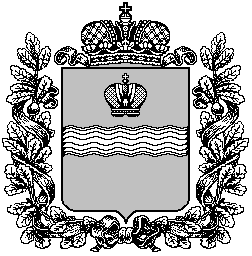 